BIODATALULUSAN TAHUN 2022UNIVERSITAS MUSLIM NUSANTARA AL WAHLIYAHIDENTITASNama	:	Ariska HardiatiNPM	:	181424021Tempat/ Tanggal Lahir	:	Gosong Telaga, 20 Juli 2000Jenis Kelamin	:	PerempuanAgama	:	IslamAnak Ke	:  1 (satu) dari 3 bersaudaraAlamat	:  Jl. Datuk Ijo Gosong Telaga Utara No. Telp / HP	:	085763213187PENDIDIKAN SD	:	SD Negeri 1 Singkil Utara SLTP/SMP	:	SMP Negeri 1 Singkil UtaraSLTA/SMA/SMU	:	SMA Negeri 1 Singkil UtaraS1	:	UMN Al Washliyah MedanJudul Skripsi	:	Pengaruh Penggunaan Media Boneka Jari Terhadap Kemampuan Berbicara Anak di Paud Arifah Kec. Medan Perjuangan T.A 2021-2022Dosen Pembimbing	:	Darajat RangkutiORANG TUANama (Ayah )	:	SuhadiPekerjaan	:	NelayanNama (Ibu )	:	MaswidarPekerjaan	:	IRTAlamat	:	 Jl. Datuk Ijo Gosong Telaga Utara Medan,    Agustus 2022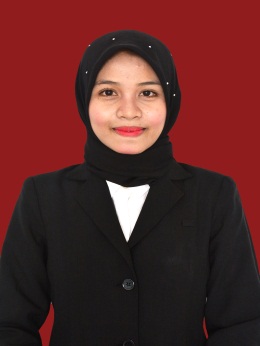 Hormat Saya,						Ariska Hardiati						NPM. 181424021